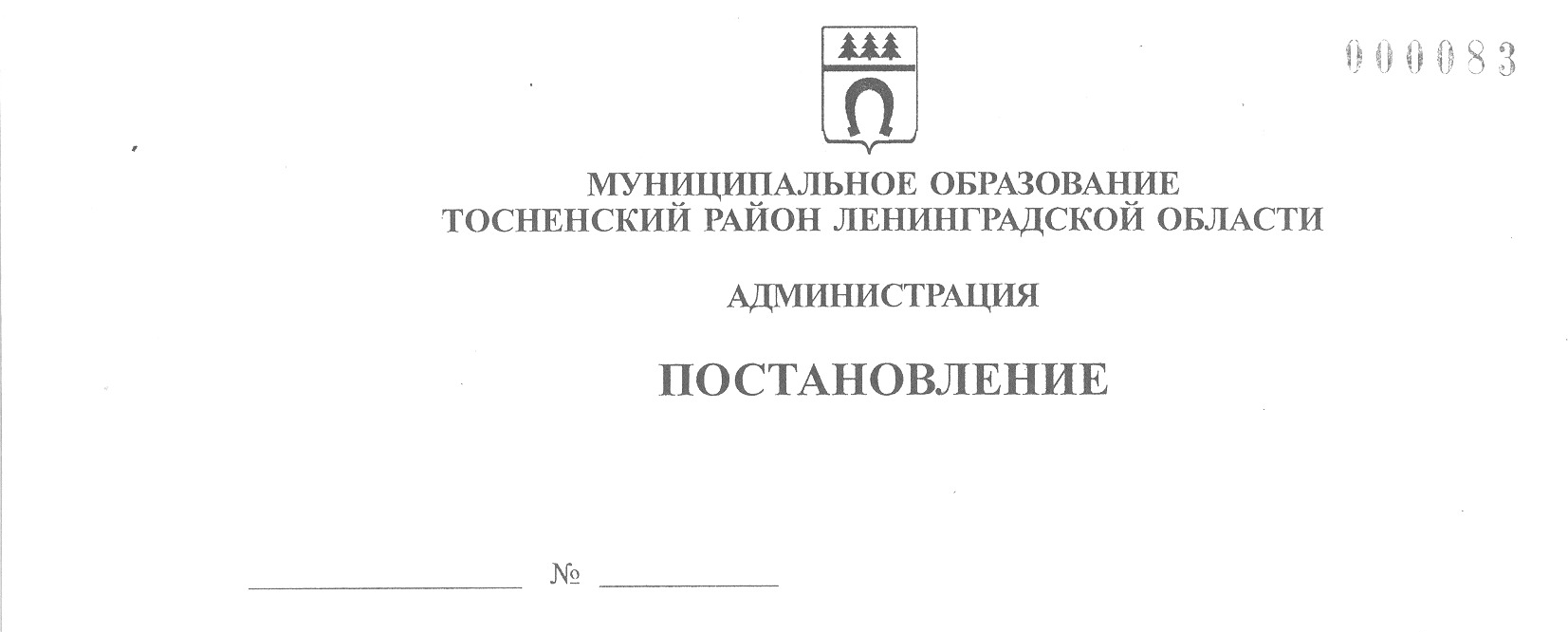 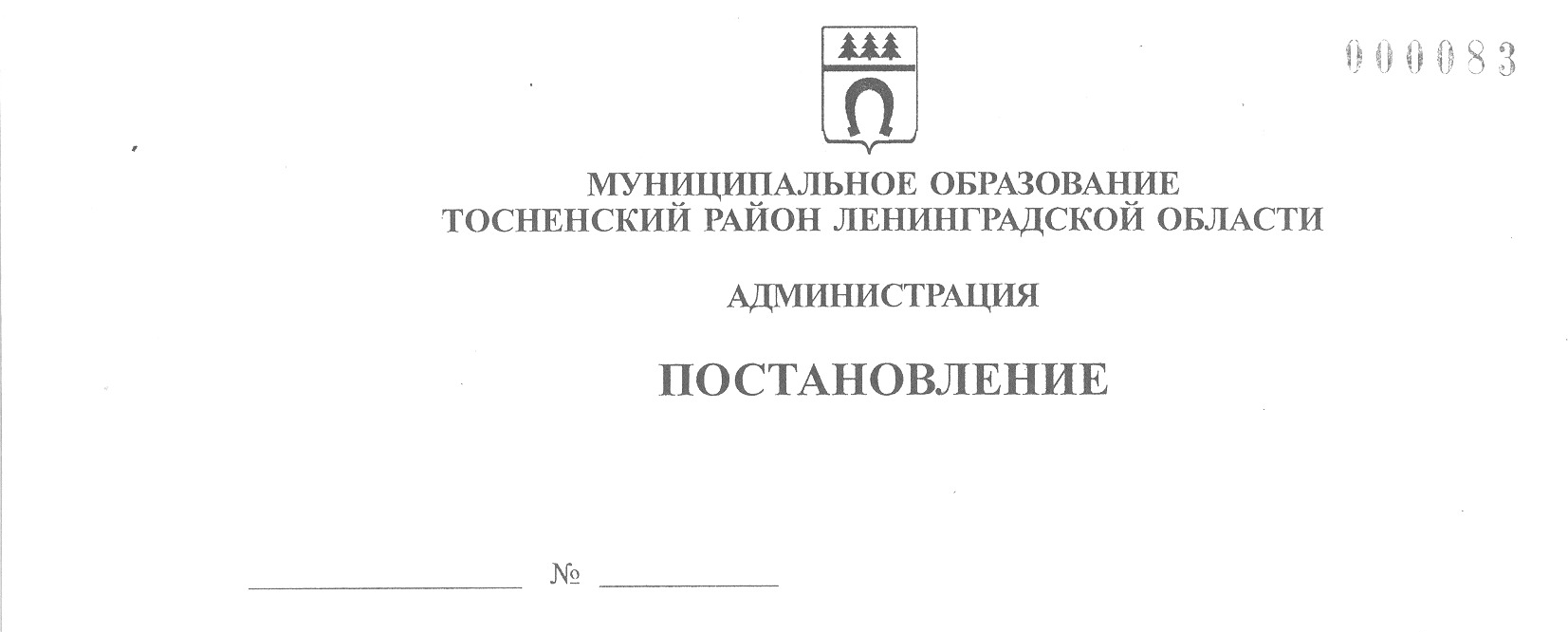         30.03.2022                       1083-паО внесении изменений в Перечень проектов по развитию общественной инфраструктуры  муниципального значения Тосненского районаЛенинградской области на 2022 год	В соответствии с областным законом Ленинградской области от 21.12.2021  № 148-оз «Об областном бюджете Ленинградской области на 2022 год и на плановый период 2023 и 2024 годов», Порядком предоставления и расходования субсидий из областного бюджета Ленинградской области бюджетам муниципальных    образований Ленинградской области на поддержку развития общественной инфраструктуры муниципального значения в рамках подпрограммы «Создание условий для эффективного выполнения органами местного самоуправления своих полномочий и содействие развитию участия населения в осуществлении местного самоуправления в Ленинградской области», утвержденным постановлением Правительства Ленинградской области от 14.11.2013 № 399 «Об утверждении государственной программы Ленинградской области «Устойчивое общественное развитие           в Ленинградской области», постановлением Правительства Ленинградской области от 20.07.2016 № 257 «Об утверждении Правил предоставления субсидий местным бюджетам из областного бюджета Ленинградской области», в целях реализации проектов, направленных на поддержку развития объектов общественной инфраструктуры муниципального значения, администрация муниципального образования Тосненский район Ленинградской областиПОСТАНОВЛЯЕТ:	1. Перечень проектов по развитию общественной инфраструктуры муниципального значения Тосненского района Ленинградской области на 2022 год, утвержденный постановлением администрации муниципального образования Тосненский район Ленинградской области от 03.02.2022 № 252-па «Об утверждении и реализации Перечня проектов по развитию общественной инфраструктуры муниципального значения Тосненского района Ленинградской области на 2022 год», изложить в новой редакции (приложение).	2. Комитету финансов администрации муниципального образования Тосненский район Ленинградской области направить в пресс-службу комитета по организационной работе, местному самоуправлению, межнациональным и межконфессиональным отношениям администрации муниципального образования Тосненский район Ленинградской области настоящее постановление для опубликования и обнародования в порядке, предусмотренном Уставом Тосненского городского поселения Тосненского муниципального района Ленинградской области.	3. Пресс-службе комитета по организационной работе, местному самоуправлению, межнациональным и межконфессиональным отношениям администрации муниципального образования Тосненский район Ленинградской области  опубликовать и обнародовать настоящее постановление в порядке, предусмотренном Уставом Тосненского городского поселения Тосненского муниципального района Ленинградской области.	4. Контроль за исполнением постановления возложить на первого заместителя главы администрации муниципального образования Тосненский район Ленинградской области Тычинского И.Ф. и заместителя главы администрации – председателя комитета финансов администрации муниципального образования Тосненский район Ленинградской области Мурша С.И.Глава администрации							            А.Г. КлементьевБогданова Анна Александровна, 8(81361)2196111 гв